								Проєкт
КАБІНЕТ МІНІСТРІВ УКРАЇНИ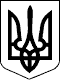 П О С Т А Н О В Авід «____»________ 2020 р.   №____Київ
Про затвердження Положення про конкурсні відбори наукових, науково-технічних робіт та проєктів, які фінансуються за рахунок зовнішнього інструменту допомоги Європейського Союзу для виконання зобов’язань України у Рамковій програмі Європейського Союзу з наукових досліджень та інновацій “Горизонт 2020”
Кабінет Міністрів України п о с т а н о в л я є: 1. Затвердити Положення про конкурсні відбори наукових, науково-технічних робіт та проєктів, які фінансуються за рахунок зовнішнього інструменту допомоги Європейського Союзу для виконання зобов’язань України у Рамковій програмі Європейського Союзу з наукових досліджень та інновацій “Горизонт 2020”, що додається.2. Визнати такою, що втратила чинність, постанову Кабінету Міністрів України від 20 листопада 2019 р. № 971 “Про затвердження Положення про конкурсний відбір наукових, науково-технічних робіт, які фінансуються за рахунок зовнішнього інструменту допомоги Європейського Союзу для виконання зобов’язань України у Рамковій програмі Європейського Союзу з наукових досліджень та інновацій “Горизонт 2020” (Офіційний вісник України, 2019 р., № 97, ст. 3205).
 Прем’єр-міністр України						    Д. ШМИГАЛЬПроєктЗАТВЕРДЖЕНОпостановою Кабінету Міністрів Українивід «     » ______ 2020 року №_____ПОЛОЖЕННЯ про конкурсні відбори наукових, науково-технічних робіт та проєктів, які фінансуються за рахунок зовнішнього інструменту допомоги Європейського Союзу для виконання зобов’язань України у Рамковій програмі Європейського Союзу з наукових досліджень та інновацій “Горизонт 2020”Загальна частина1. Це Положення визначає процедуру проведення МОН конкурсних відборів наукових, науково-технічних робіт та проєктів, які фінансуються за рахунок зовнішнього інструменту допомоги Європейського Союзу для виконання зобов’язань України у Рамковій програмі Європейського Союзу з наукових досліджень та інновацій “Горизонт 2020”.2. Конкурс проводиться з метою надання фінансової підтримки: науковим, науково-технічним роботам (далі - наукові роботи) підприємств, установ та організацій, які було визначено переможцями за результатами конкурсного відбору відповідно до вимог цього Положення;науковим та науково-технічним проєктам (далі - наукові проєкти) суб'єктів господарювання та наукових установ для стимулювання інноваційної діяльності за результатами конкурсного відбору відповідно до вимог цього Положення.Надання фінансової підтримки науковим проєктам здійснюється відповідно до критеріїв оцінки допустимості державної допомоги суб’єктам господарювання на проведення наукових досліджень, технічний розвиток та інноваційну діяльність, затверджених постановою Кабінету Міністрів України від 7 лютого 2018 р. № 118 (Офіційний вісник України, 2018 р., № 22, ст. 730), за наступними напрямами:-   наукові проєкти суб'єктів  малого і середнього підприємництва, закладів вищої освіти та наукових установ;- наукові проєкти суб’єктів господарювання, що потребують проведення техніко-економічного обґрунтування;-  наукові проєкти, спрямовані на підтримку інноваційної діяльності закладів вищої освіти та наукових установ.Надання фінансової підтримки здійснюється за рахунок коштів спеціального фонду державного бюджету, що отримані за рахунок зовнішнього інструменту допомоги Європейського Союзу відповідно до Порядку використання коштів, передбачених у державному бюджеті для виконання зобов’язань України у Рамковій програмі Європейського Союзу з наукових досліджень та інновацій “Горизонт 2020” (далі - програма “Горизонт 2020”), затвердженого постановою Кабінету Міністрів України від 23 березня 2016 р. № 227 (Офіційний вісник України, 2016 р., № 26, ст. 1036).Надання фінансової підтримки науковим проєктам суб’єктів господарювання здійснюється з урахуванням норм максимального розміру державної допомоги, яка може надаватися суб’єктам господарювання на відшкодування витрат на проведення наукових досліджень, технічний розвиток та інноваційну діяльність, затверджених постановою Кабінету Міністрів України від 7 лютого 2018 року № 118  (Офіційний вісник України, 2018 р., № 22, ст. 730).3. Конкурс проводиться щороку у урахуванням положень Порядку проведення конкурсного відбору наукових, науково-технічних робіт, що плануються до виконання за рахунок коштів державного бюджету, затвердженого постановою Кабінету Міністрів України від 12 вересня 2018 р. № 739 (Офіційний вісник України, 2018 р., № 74, ст. 2481), в частині, що не суперечить цьому Положенню.4. На конкурс подаються наукові роботи згідно з наступними тематичними напрямами:нанотехнології та наноматеріали, нові технології виробництва матеріалів;технічне і технологічне оновлення та розвиток агропромислового комплексу, органічне виробництво та продовольча безпека;нові технології розвитку транспортної системи, у тому числі розумний, екологічно чистий та інтегрований транспорт;здоров’я, біобезпека;демографічні зміни та добробут населення;нові технології охорони навколишнього середовища, раціональне природокористування, біоекономіка;енергетика та енергоефективність, освоєння альтернативних джерел енергії;розвиток сучасних інформаційних, комунікаційних технологій, робототехніка, кібербезпека;інклюзивні, інноваційні та розумні суспільства;безпечне суспільство (соціально-економічний та соціально-правовий напрями);космічна галузь.На конкурс подаються наукові проєкти суб'єктів  малого і середнього підприємництва, закладів вищої освіти та наукових установ, а також наукові проєкти суб’єктів господарювання, що потребують проведення техніко-економічного обґрунтування згідно з наступними тематичними напрямами:освоєння нових технологій транспортування енергії, впровадження енергоефективних, ресурсозберігаючих технологій, освоєння альтернативних джерел енергії;освоєння нових технологій високотехнологічного розвитку транспортної системи, ракетно-космічної галузі, авіа- та суднобудування, озброєння та військової техніки;освоєння нових технологій виробництва матеріалів, їх оброблення і з’єднання, створення наноматеріалів та нанотехнологій;впровадження нових технологій, обладнання та біологічно активних сполук для якісного медичного обслуговування, лікування, фармацевтики;розвиток сучасних інформаційних, комунікаційних технологій, робототехніки.Наукові проєкти, спрямовані на підтримку інноваційної діяльності закладів вищої освіти та наукових установ подаються на конкурс згідно з наступними напрямами:проведення патентних, патентно-кон’юнктурних, маркетингових досліджень;закупівля інструментів, обладнання та устаткування, що необхідне для проведення тестування, прототипування, проведення експериментальних досліджень, створення та випробування дослідних зразків, виготовлення моделей;створення та забезпечення функціонування інноваційних структур, (інноваційні бізнес-інкубатори, бізнес-акселератори, стартап-школи, центри трансферу технологій, коворкінги тощо).5. Тривалість виконання наукових робіт та проєктів, які подаються на конкурс, не може перевищувати двадцяти чотирьох місяців.Тривалість виконання наукових проєктів суб’єктів господарювання, що потребують проведення техніко-економічного обґрунтування та наукових проєктів, спрямованих на підтримку інноваційної діяльності закладів вищої освіти та наукових установ , не може перевищувати дванадцяти місяців.6. Наукові роботи подаються у формі заявки на участь у конкурсі (далі - заявка наукової роботи), наведеній у додатку 1.Наукові проєкти подаються у формі заявки на участь у конкурсі відповідно до обраного напряму фінансування (далі - заявка наукового проєкту), наведеній у додатках 2-4.7. Наукові роботи та проєкти, що можуть містити відомості, які становлять державну таємницю, на конкурс не подаються.8. Конкурсний відбір наукових робіт проводиться за такими критеріями:наукова якість та значущість наукової роботи для подальшого розвитку науки, техніки, технологій, економіки, суспільства  (відповідно до спрямування наукової роботи) (пункт 13 заявки наукової роботи);якість та реалістичність запропонованого  плану виконання наукової роботи (пункт 18 заявки наукової роботи ); спроможність залучених фахівців (авторського колективу) до виконання наукової роботи (пункт 10 заявки наукової роботи); наявність та успішність досвіду подання науковим керівником наукової роботи заявок на участь у програмі “Горизонт 2020” (пункт 11 заявки наукової роботи); наявність матеріально-технічної бази, необхідної для виконання наукової роботи, з урахуванням обладнання, що планується придбати за рахунок отриманого фінансування за результатами конкурсного відбору (пункти 15 і 16 заявки наукової роботи).Конкурсний відбір наукових проєктів закладів вищої освіти, суб’єктів малого і середнього підприємництва та наукових установ проводиться за такими критеріями:унікальність наукового проєкту та його переваги (пункт 7 заявки наукового проєкту; ефективність впровадження наукового проєкту та прогнозований соціально-економічний вплив результату наукового проєкту для України (пункт 8 та 9 заявки наукового проєкту); наявність досвіду подання закладом вищої освіти, суб’єктом малого і середнього підприємництва, науковою установою заявок на участь у програмі “Горизонт 2020” (пункт 10 заявки наукового проєкту); кадрова та інфраструктурна спроможність закладу вищої освіти, суб’єкта малого і середнього підприємництва, наукової установи для виконання наукового проєкту (пункт 11 заявки наукового проєкту); Обов'язковою умовою для закладу вищої освіти та наукової установи, що подає заявку наукового проєкту є залучення представників малого і середнього підприємництва до виконання наукового проєкту (пункт 12 заявки наукового проєкту) та проведення окремих етапів наукового проєкту із використанням інноваційної інфраструктури суб'єкта підприємництва.Обов'язковою умовою для суб’єкта малого і середнього підприємництва, що подає заявку наукового проєкту є залучення представників закладів вищої освіти та наукових установ до виконання проєкту (пункт 12 заявки наукового проєкту) та проведення окремих етапів наукового проєкту із використанням інноваційної інфраструктури закладу вищої освіти та наукової установи.Конкурсний відбір наукових проєктів, спрямованих на підтримку інноваційної діяльності закладів вищої освіти та наукових установ, проводиться за такими критеріями: ефективність комерціалізації наукових, науково-технічних результатів (пункт 8 заявки наукового проєкту); наявна інноваційна інфраструктура на базі закладу вищої освіти, наукової установи (пункт 9 заявки наукового проєкту); наявність досвіду подання закладом вищої освіти, науковою установою заявок на участь у програмі “Горизонт 2020” (пункт 10 заявки наукового проєкту); наявний досвід співпраці з представниками сфери підприємництва (пункт 11 заявки наукового проєкту). Конкурсний відбір наукових проєктів суб’єктів господарювання, що потребують проведення техніко-економічного обґрунтування:оцінка з  Evaluation Summary Report, за результатами участі у програмі “Горизонт 2020”  (пункт 7 заявки наукового проєкту); прогнозований соціально-економічний вплив проєкту для України (пункт 8 заявки наукового проєкту);кадрова та інфраструктурна спроможність суб’єкта малого і середнього підприємництва для виконання наукового проєкту (пункт 10 заявки наукового проєкту).Науковий проєкт, що подається учасником конкурсу відповідає або спрямований на розвиток проєкту, що був поданий на участь у програмі “Горизинт 2020”.Вимоги до учасників конкурсу9. У конкурсі можуть брати участь підприємства, установи і організації незалежно від форми власності, які:не мають заборгованості за платежами, здійснення контролю за справлянням яких покладено на контролюючі органи;не є банкрутами та проти яких не порушено провадження у справі про банкрутство;не перебувають у стадії реорганізації або ліквідації.10. Учасником конкурсу вважається підприємство, установа або організація, яким (якою) подано заявку наукової роботи, заявку наукового проєкту на участь у конкурсі (далі - учасник конкурсу).11. Не менше половини колективу авторів наукової роботи, проєкту, включно з науковим керівником, повинні бути працівниками організації (підприємства, установи), яка подає заявку на участь у конкурсі.Основним місцем роботи наукового керівника наукової роботи, проєкту повинна бути організація (підприємство, установа), яка подає заявку на участь у конкурсі.12. Одна і та сама особа може бути науковим керівником тільки однієї наукової роботи, проєкту, що подається на конкурс. У разі подання двох або більше заявок на участь у конкурсі, де науковим керівником є одна і та сама особа, до розгляду приймається заявка, що надійшла першою. Одна і та сама особа не може бути виконавцем або автором у трьох і більше заявках.13. Учасники конкурсу наукових робіт подають такі документи:1) супровідний лист з переліком матеріалів, що подаються учасником на конкурс, на бланку учасника конкурсу, засвідчений підписом керівника учасника конкурсу та скріплений його печаткою (за наявності);2) заявку, засвідчену підписами наукового керівника наукової роботи та її авторів, керівника учасника конкурсу та скріплену його печаткою (за наявності);3) листи-підтвердження про отримання експертної оцінки від Європейської Комісії, що підтверджують участь наукового керівника наукової роботи у програмі “Горизонт 2020”;4) довідку про відсутність заборгованості за платежами, здійснення контролю за справлянням яких покладено на контролюючі органи, дійсну станом на момент подання конкурсної пропозиції;5) повну інформаційну довідку з Єдиного реєстру підприємств, щодо яких порушено провадження у справі про банкрутство.Учасники конкурсу наукових проєктів подають такі документи:1) супровідний лист з переліком матеріалів, що подаються учасником на конкурс, на бланку учасника конкурсу, засвідчений підписом керівника учасника конкурсу та скріплений його печаткою (за наявності);2) заявку, засвідчену підписами керівника наукового проєкту та її авторів, керівника учасника конкурсу та скріплену його печаткою (за наявності);3) листи-підтвердження про отримання експертної оцінки від Європейської Комісії, що підтверджують участь керівника напряму інноваційної діяльності у програмі “Горизонт 2020” (три примірники-копії); для учасників конкурсу, які подають науковий проєкт, що потребує проведення техніко-економічного обґрунтування - сертифікат (Seal of Excellence) з оціночною відомістю (Evaluation Summary Report), видані українському суб’єкту господарювання Європейською комісією, за результатами його участі у програмі «Горизонт 2020»; (один примірник - оригінал, два примірники - копії);4) повну інформаційну довідку з Єдиного реєстру підприємств, щодо яких порушено провадження у справі про банкрутство;5) довідку про відсутність заборгованості за платежами, здійснення контролю за справлянням яких покладено на контролюючі органи, дійсну станом на момент подання конкурсної пропозиції;6) гарантійний лист довільної форми із підтвердженням наміру надати фінансову підтримку науковому проєкту на засадах співфінансування.Зазначені документи подаються МОН учасником конкурсу в електронному вигляді (скан-копії оригіналів у форматі *.pdf).Учасник конкурсу, визначений переможцем за результатами конкурсу, додатково подає документи у паперовій формі.Організація та проведення конкурсу14. Організатором конкурсу є МОН.15. Основними принципами організації та проведення конкурсу є створення рівних умов для його учасників, прозорість та об’єктивність оцінювання заявок.16. Рішення про проведення конкурсу затверджується наказом МОН (далі - наказ про проведення конкурсу), в якому визначається текст оголошення про проведення конкурсу; строк подання та строки розгляду заявок; загальний обсяг фінансування конкурсу, визначення верхньої та нижньої меж обсягу фінансування окремих наукових робіт та проєктів.Текст оголошення про проведення конкурсу розміщується на офіційному веб-сайті МОН.В оголошенні зазначаються інформація про обов’язкові умови конкурсу, визначені цим Положенням, номери телефонів для довідок з питань конкурсу, спосіб подання документів для участі у конкурсі, адреса для листування та інша інформація про умови конкурсу.Обов’язковими умовами є критерії, вимоги до учасників конкурсу та інші умови, визначені як обов’язкові у пункті 40 цього Положення.17. Строк подання заявок наукових робіт, проєктів (далі – заявки) не може встановлюватися менш як 45 календарних днів з дати оголошення конкурсу.18. Організаційне забезпечення проведення конкурсу здійснює структурний підрозділ МОН, на який покладено функції із забезпечення реалізації державної політики у сфері науки, наукової, науково-технічної та інноваційної діяльності (далі - підрозділ).19. Підрозділ з організаційного забезпечення конкурсу виконує такі функції:забезпечення підготовки та проведення конкурсу;проведення моніторингу виконання наукових робіт, проєктів;здійснення реєстрації поданих на конкурс заявок, перевірка комплектності документів та їх відповідності вимогам, встановленим цим Положенням, та забезпечення подання їх на розгляд секцій;здійснення реєстрації  експертних висновків, складених а результатами наукової і науково-технічної експертизи заявок наукових робіт, проєктів.20. Заміна або внесення уточнень до поданих для участі у конкурсі документів після закінчення строку подання заявок,  не допускається.21. Перевірку заявок за формальними ознаками, реєстрацію та присвоєння реєстраційного номера здійснює підрозділ.22. Підставами для відхилення заявки за формальними ознаками є:невідповідність форми поданої учасником конкурсу заявки формі, що визначена у додатках 1-4;подання учасником конкурсу документів не в повному обсязі або таких, що не відповідають вимогам, встановленим у пункті 13 цього Положення;наявність недостовірних відомостей у поданих учасником конкурсу документах.23. Заявки, відхилені підрозділом за результатами перевірки за формальними ознаками, для проведення наукової і науково-технічної експертизи не передаються.Заявки та подані на конкурс документи поверненню не підлягають.24. Після реєстрації заявок підрозділ передає їх головам секцій для забезпечення проведення наукової та науково-технічної експертизи.25. Заявки, що надійшли до МОН після завершення визначеного строку для їх подання, до участі в конкурсі не допускаються.26. Науково-експертне забезпечення конкурсу здійснює рада та секції ради за тематичними напрямами конкурсу (далі - секції).Рада виконує функції конкурсної комісії.27. Положення про раду, персональний склад ради та її секцій затверджується наказом МОН.Головою ради є заступник Міністра освіти і науки, який за своїми функціональними обов’язками здійснює контроль за реалізацією державної політики в галузі наукової, науково-технічної та інноваційної діяльності.До складу ради входять три працівники МОН, голови секцій та провідні вчені, делеговані Науковим комітетом Національної ради України з питань розвитку науки і технологій.Загальна кількість членів ради не перевищує 25 осіб.Склад секцій формується з провідних вчених.Загальна кількість членів секції не перевищує 3 особи.28. Секція з науково-експертного забезпечення конкурсу виконує такі функції:прийняття рішень щодо регламенту своєї роботи;організація проведення наукової і науково-технічної експертизи заявок відповідно до статті 13 Закону України “Про наукову і науково-технічну експертизу” та умов конкурсу;підготовка пропозицій щодо переліку наукових робіт, проєктів, рекомендованих секцією для фінансування, та орієнтовного обсягу фінансування кожної за результатами експертних оцінок заявок;підготовка протоколу із зазначенням результатів експертизи заявок;надання консультативної та організаційної підтримки щодо проведення конкурсу.29. Для проведення наукової і науково-технічної експертизи заявок наукових робіт, проєктів за критеріями, визначеними у пункті 8 цього Положення, секції обирають експертів з числа українських чи іноземних вчених у відповідній галузі, які мають науковий ступінь, наукові публікації та досвід дослідницької діяльності у сфері, що змістовно наближена до тематичного напряму роботи, проєкту та включені до списку Національного фонду досліджень України чи інших загальнодержавних баз експертів.Наукова і науково-технічна експертиза заявок наукових робіт, проєктів здійснюється анонімно, інформація про розподіл наукових робіт, проєктів  між експертами є конфіденційною.За результатами наукової і науково-технічної експертизи заявок наукових робіт, проєктів складається експертний висновок за зразком, який наводиться у додатках 5-8.Строк проведення наукової і науково-технічної експертизи не може бути більш як 45 календарних днів з дня подання заявки до МОН.Наукова і науково-технічна експертиза заявки здійснюється трьома експертами, які готують окремі експертні висновки.30. Експертна оцінка наукових робіт, проєктів визначається під час заповнення експертом форми експертного висновку, що міститься у додатках 5-8, шляхом ранжування величин показників за п’ятибальною шкалою.Значення кожного показника вносяться до графи 3 таблиці 1.Оцінка за показником (графа 9) визначається за п’ятибальною шкалою інтервалів значень показників відповідно до граф 4-8 таблиці 1.Зважені оцінки для кожного показника обчислюються шляхом множення значення оцінки за показником (графа 9 таблиці 1) на відповідний ваговий коефіцієнт (графа 10 таблиці 1).Отримані значення зважених оцінок проставляються у графі 11 таблиці 1.Експертну оцінку (відповідний розділ таблиці 1) обчислюють в балах як суму зважених оцінок для всіх показників (графа 11 таблиці 1).Якщо експертна оцінка одного з трьох експертів відрізняється більш як на 30 відсотків від експертних оцінок двох інших, то така експертна оцінка не береться до уваги. Про цей факт експерту повідомляється і він має право викласти у письмовій формі окрему думку, яку повинна розглянути відповідна секція під час складання переліку наукових робіт, проєктів рекомендованих секцією для фінансування.Загальна кількість балів заявки вираховується як середнє арифметичне значення експертних оцінок, виставлених експертами.31. Експерти не можуть проводити експертизу заявок, поданих підприємством, установою або організацією, у яких вони працюють (за основним місцем роботи або за сумісництвом) або мають спільні наукові публікації з керівником або авторами, виконавцями наукової роботи, опубліковані протягом останніх п’яти років.32. Розгляд заявок наукових робіт, проєктів з урахуванням результатів їх наукової і науково-технічної експертизи здійснюється на засіданнях секцій за кожним тематичним напрямом конкурсу окремо. За результатами розгляду складається протокол з пропозиціями щодо переліку наукових робіт, проєктів рекомендованих секцією для фінансування, та орієнтовного обсягу фінансування кожної наукової роботи, проєкту (далі - пропозиції).У випадку, коли пропонований секцією обсяг фінансування наукової роботи, проєкту є нижчим ніж заявлений у заявці,   на засідання секції запрошується  учасник конкурсу, який подав заявку, з метою отримання додаткової інформації, необхідної для прийняття остаточного рішення щодо обсягу фінансування.33. Пропозиції секцій затверджуються рішенням, що приймається простою більшістю голосів від загального складу її членів.34. Рішення секції оформляються протоколом, до якого додається перелік наукових робіт, проєктів рекомендованих секцією для фінансування та орієнтовний обсяг фінансування кожної наукової роботи.Експертні висновки з наведеною оцінкою експертів та коментарем додаються до заявок наукових робіт, проєктів.Протокол разом з додатками передається раді для прийняття рішення.35. Аналіз роботи секцій та формування остаточних пропозицій щодо переліку наукових робіт, проєктів із зазначенням обсягу фінансування кожної наукової роботи, проєкту в розрізі строків виконання проводиться на засіданні ради.36. Рішення ради вводиться в дію наказом МОН.37. Для отримання фінансування наукової роботи, проєкту в рамках підтримки Європейським Союзом участі України у програмі “Горизонт 2020” переможці конкурсу укладають відповідні договори з МОН про надання фінансування.Для укладення договору з МОН про надання фінансування переможці конкурсу наукових проєктів подають разом з оригіналами документів довідку довільної форми, що підтверджує факт перерахування надавачем гарантійного листа коштів на виконання наукового проєкту на умовах співфінансування. 38. Кошти, перераховані за результатами конкурсу виконавцям наукової роботи, проєкту, використовуються на виконання наукової роботи, придбання необхідних матеріалів та обладнання.39. Обов’язковою умовою участі у конкурсі є згода виконавця наукової роботи, наукового проєкту забезпечити виконання таких зобов’язань (умов), про що робиться спеціальна відмітка у заявці наукової роботи, проєкту:надання наукових та фінансових звітів про використання коштів, отриманих за рахунок зовнішнього інструменту допомоги Європейського Союзу, а також документів або іншої інформації, необхідних для оціночної або моніторингової місії Європейської Комісії у зв’язку з цією підтримкою, проведення перевірки виконання умов договору МОН;надання у разі укладення угод з третіми особами у звітах комплексної і детальної інформації про такі угоди;вжиття всіх передбачених договором заходів для поширення інформації про факт отримання фінансування за рахунок зовнішнього інструменту допомоги Європейського Союзу для виконання зобов’язань України у програмі “Горизонт 2020”, у тому числі публікація результатів досліджень у вітчизняних чи зарубіжних наукових виданнях із зазначенням реєстраційного номера заявки;для виконавців наукових проєктів - залучення додаткових коштів на фінансування проєкту в обсязі, що відповідає нормам максимального розміру державної допомоги, яка може надаватися суб’єктам господарювання на відшкодування витрат на проведення наукових досліджень, технічний розвиток та інноваційну діяльність відповідно до переліку витрат, визначених у заявці;використання коштів, отриманих за рахунок зовнішнього інструменту допомоги Європейського Союзу, виключно на неприбутковій основі.40. Примірна форма договору затверджується наказом МОН.41. У разі зменшення обсягу фінансування, наданого за рахунок відповідного зовнішнього інструменту допомоги Європейського Союзу, МОН може вносити зміни до бюджету конкурсу.42. Результати конкурсу розміщуються на офіційному веб-сайті МОН протягом десяти календарних днів після затвердження рішення ради наказом МОН та надсилаються електронною поштою експертні висновки в анонімній формі усім учасникам конкурсу._______________________________    Додаток 1до Положення ЗАЯВКАна участь у конкурсі наукових, науково-технічних робіт, які фінансуються за рахунок зовнішнього інструменту допомоги Європейського Союзу для виконання зобов’язань України у Рамковій програмі Європейського Союзу з наукових досліджень та інновацій “Горизонт 2020”1. Назва наукової, науково-технічної роботи (далі - наукова робота) (не більше 10 слів).2. Назва тематичного напряму наукової роботи (зазначається тільки один тематичний напрям).3. Автори (виконавці) наукової роботи (до 10 осіб)4. Повне найменування учасника конкурсу (відповідно до статуту або іншого установчого документа), підпорядкованість (за наявності)Посада, прізвище, ім’я, по батькові керівника учасника конкурсу5. Анотація (до 15 рядків) (короткий зміст наукової роботи).6. Мета проведення наукової роботи (результат виконання наукової роботи, на отримання якого спрямована наукова робота).Продовження Додатка 17. Основні завдання, які будуть вирішені під час виконання наукової роботи для досягнення мети (завдання, на вирішення яких спрямовано наукову роботу (зазначаються також в лівій колонці календарного плану), обґрунтування актуальності та/або доцільності виконання завдань з урахуванням стану досліджень проблематики за тематичним напрямом наукової роботи; ідей та робочих гіпотез наукової роботи).8. Очікувана тривалість виконання наукової роботи (зазначається орієнтовний строк, необхідний для виконання наукової роботи, в межах двадцяти чотирьох місяців з обґрунтуванням).9. Детальний зміст наукової роботи (розкривається сутність наукової роботи, зазначається об’єкт та предмет наукової роботи, методи, що використовуватимуться під час виконання наукової роботи, нові або оновлені методи та засоби, методика та методологія досліджень, що створюватимуться авторами у ході виконання наукової роботи, деталізований опис ходу виконання наукової роботи відповідно до визначених етапів виконання наукової роботи,особливості структури та складових проведення наукової роботи).10. Доробок та досвід авторів за тематикою наукової роботи, наукова новизна (результати власних попередніх досліджень та розробок, які покладено в основу наукової роботи; інформація про їх впровадження; науковий доробок колективу авторів за тематичним напрямом наукової роботи (перелік статей у журналах, що входять до наукометричних баз даних WoS та/або Scopus та фахових наукових видань України відповідно до Порядку формування переліку наукових фахових видань України за попередні п’ять років (включно з роком подання заявки), охоронні документи на об’єкти права інтелектуальної власності; обґрунтування необхідності продовження, доповнення, вдосконалення напрацювань колективу авторів тощо, наукові гранти, за якими працювали автори наукової роботи, що фінансувалися за рахунок державного бюджету та/або закордонними організаціями (кількість грантів з відповідним посиланням на веб-сайт чи на лист від грантодавця), ступінь наукової новизни (вперше отримано, удосконалено, набуло подальшого розвитку).11. Досвід подання науковим керівником заявок на участь у Рамковій програмі Європейського Союзу з наукових досліджень та інновацій “Горизонт 2020” (зазначається інформація про: подані заявки на участь у програмі “Горизонт 2020” та відомості про їх експертну оцінку).12. Опис кінцевого наукового, науково-технічного результату, що буде отримано (створено, виготовлено, розроблено) внаслідок виконання наукової роботи (зазначається опис результатів виконання наукової роботи).13. Наукова якість та значущість наукової роботи.  Для фундаментальних досліджень: опис вкладу у розвиток передової науки, вдосконалення наукової бази та забезпечення стабільного розвитку наукових досліджень в Україні, прогнозування подальшого розроблення тематики та практичного використання отриманих наукових результатів.Для прикладних досліджень: обґрунтування практичної цінності запланованих результатів наукової роботи для економіки та суспільства (аналіз напрацювань вітчизняних та зарубіжних учених за тематичним напрямом наукової роботи; обґрунтування цінності очікуваних результатів для потреб розвитку країни та загальнолюдської спільноти, обґрунтування очікуваних переваг науково-технічної продукції, що буде створена, над існуючими аналогами; вагомість цієї продукції для України, її потенційні замовники, користувачі та виробники; орієнтовний річний обсяг виробництва нової продукції, загальна потреба в ній, строки окупності витрат на розробку та виробництво; очікуваний економічний ефект від впровадження результатів розробки; бюджетна ефективність реалізації наукової роботи- збільшення надходжень до державного бюджету порівняно з обсягом наданого фінансування, тис. гривень; економічна доцільність реалізації наукової роботи- наявність Продовження Додатка 1науково-дослідної та виробничої інфраструктури; оцінка ризиків під час виконання наукової роботи (фінансових, організаційних, виробничих, наукових); економічний ефект (тис. гривень на одиницю продукції); зниження енергоємності (кВт∙год на одиницю продукції), матеріалоємності (кілограмів на одиницю продукції); кількість розроблених видів техніки і технологій, технологічних процесів, речовин та матеріалів, що випускатимуться; соціальна спрямованість наукової роботи - кількість збережених та новостворених робочих місць; поліпшення умов праці; якість послуг, що надаватимуться, тощо; наявність/відсутність екологічних ризиків під час виконання наукової роботи тощо).14. Потенційні споживачі/виробники/бенефіціари наукового, науково-технічного результату (групи населення, підприємства, установи, організації - зазначити).15. Наявність обладнання та матеріально-технічної бази для виконання наукової роботи (назва обладнання, строки його сертифікації та метрологічної повірки, наявність відповідно оснащених лабораторних та/або виробничих приміщень).16. Обґрунтування необхідності придбання додаткового обладнання та спецустаткування для проведення наукової роботи (перелік спецустаткування, назва виробника, орієнтовна ціна, обґрунтування необхідності придбання).17. Власна оцінка наукового, науково-технічного результату, що буде отримана внаслідок виконання наукової роботи (необхідне зазначити позначкою “+”):[   ] на рівні кращих світових аналогів;[   ] немає аналогів в Україні;[   ] краща за існуючі в Україні аналоги за основними показниками;[   ] перевищує існуючі в Україні аналогічні розробки за окремими показниками.18. Календарний план виконання наукової роботи*__________* Якщо виконання наукової роботи заплановано на один рік або в межах одного року, календарний план та кошторис складаються тільки на один рік або на визначений строк виконання роботи.Продовження Додатка 119. Фінансове обгрунтування витрат для виконання наукової роботи (тис. гривень) (цифрами і словами).Обсяг фінансування: ______ тис. гривень, у тому числі на перший рік - _______ тис. гривень, на другий рік - _______ тис. гривень.(тис. гривень)__________* Якщо виконання наукової роботи заплановано на один рік або в межах одного року, обсяг фінансування складається тільки на строк виконання наукової роботи.20. Обгрунтування витрат для виконання наукової роботи за статтями кошторису:1) витрати на оплату праці (необхідна кількість виконавців, їх посади, наукові ступені; кількість запланованих людино-місяців щодо кожного виконавця і кожного етапу роботи);2) кількість необхідних матеріалів та комплектувальних частин, орієнтовна ціна, країна-виробник, обґрунтування необхідності їх придбання;3) витрати на службові відрядження (мета; пункт відрядження (тільки в межах України), кількість відряджень; кількість відряджених; тривалість відрядження);4) витрати на спецустаткування для наукових (експериментальних) робіт (перелік спецустаткування, виробник, орієнтовна ціна; рекомендується планувати придбання обладнання, необхідного для виконання конкретної наукової роботи);5) інші витрати (обґрунтування, цілі);6) накладні витрати.21. Згода виконавця наукової роботи забезпечити виконання зобов’язань (умов), передбачених пунктом 39 Положення про конкурсний відбір наукових, науково-технічних Продовження Додатка 1робіт, які фінансуються за рахунок зовнішнього інструменту допомоги Європейського Союзу для виконання зобов’язань України у Рамковій програмі Європейського Союзу з наукових досліджень та інновацій “Горизонт 2020”(необхідне зазначити позначкою “+”):[   ]    так;[   ]    ні.    Додаток 2до ПоложенняЗАЯВКАучасника у конкурсі наукових, науково-технічних проєктів, які фінансуються за рахунок зовнішнього інструменту допомоги Європейського Союзу для виконання зобов’язань України у Рамковій програмі Європейського Союзу з наукових досліджень та інновацій “Горизонт 2020”1. Назва наукового (науково-технічного) проєкту (далі - проєкт) (не більше 10 слів).2. Назва тематичного напряму наукового проєкту (зазначається тільки один тематичний напрям).3. Автори (виконавці) проєкту (до 10 осіб)4. Повне найменування учасника конкурсу (відповідно до статуту або іншого установчого документа), підпорядкованість (за наявності)Посада, прізвище, ім’я, по батькові керівника учасника конкурсу5. Анотація (до 15 рядків) (короткий зміст проєкту).6. Мета проєкту (результат виконання, на отримання якого спрямований проєкт) та основні завдання, які будуть вирішені під час виконання проєкту для досягнення мети (завдання, на вирішення яких спрямовано проєкт (зазначаються також в лівій колонці календарного плану).7. Детальний зміст, унікальність та переваги проєкту (визначення об’єкта та деталізований опис ходу виконання дослідження, яке проводитиметься в рамках виконання Продовження Додатка 2проєкту; обґрунтування очікуваних переваг науково-технічної чи інноваційної продукції, що буде створена, над існуючими аналогами; вагомість цієї продукції для України, її потенційні замовники, користувачі та виробники).8. Ефективність впровадження проєкту (опис шляхів та способів впровадження у виробництво та/або практичного використання на підприємствах і в установах наукових, науково-технічних результатів, отриманих у ході виконання проєкту) та інформація щодо патентної (правової) охорони об’єктів інтелектуальної власності, створених в ході виконання проєкту.9. Прогнозований соціально-економічний вплив наукового, науково-технічного результату проєкту для України (обґрунтування цінності очікуваних результатів для потреб розвитку країни та населення,  орієнтовний річний обсяг виробництва нової продукції, загальна потреба в ній, відповідність попиту на високотехнологічну продукцію, строки окупності витрат на розробку  та виробництво; очікуваний економічний ефект від впровадження результатів проєкту; бюджетна ефективність реалізації проєкту - збільшення надходжень до державного бюджету порівняно з обсягом наданого фінансування, тис. гривень; економічна доцільність реалізації проєкту - наявність науково-дослідної та виробничої інфраструктури; оцінка ризиків під час виконання проєкту (фінансових, організаційних, виробничих, наукових); соціальна спрямованість проєкту - кількість збережених та новостворених робочих місць; сприяння високому рівню зайнятості в економіці; поліпшення умов праці; якість послуг, що надаватимуться, тощо; наявність/відсутність екологічних ризиків під час виконання проєкту тощо).10. Наявність досвіду подання учасником конкурсу заявок на участь у програмі “Горизонт 2020” (зазначається інформація про: подані заявки на участь у програмі “Горизонт 2020” та відомості про їх експертну оцінку).11. Інфраструктурна та кадрова спроможність закладу вищої освіти, суб’єкта малого і середнього підприємництва, наукової установи для виконання наукового проєкту (наявність інноваційної інфраструктури, обладнання та матеріально-технічної бази, необхідної для виконання проєкту, обґрунтування необхідності придбання додаткового обладнання та спецустаткування для виконання проєкту; чисельність висококваліфікованих наукових працівників (докторів наук і докторів філософії (кандидатів наук), молодих учених та висококваліфікованих працівників підприємства, які будуть брати участь у виконанні проєкту).12. Залучення представників малого і середнього підприємництва до виконання наукового проєкту у разі якщо учасником конкурсу є заклад вищої освіти або наукова установа/ залучення представників закладів вищої освіти або наукових установ до виконання проєкту у разі якщо учасником конкурсу є суб’єкт малого і середнього підприємництва (інформація про залучення відповідних працівників, їх роль у виконанні проєкту, спільне використання інфраструктури).13. Календарний план виконання проєктуПродовження Додатка 214. Фінансове обгрунтування витрат для виконання проєкту (тис. гривень) (цифрами і словами).Обсяг фінансування: ______ тис. гривень.(тис. гривень)15. Обгрунтування витрат для виконання проєкту за статтями кошторису:1) витрати на оплату праці (необхідна кількість виконавців, їх посади, наукові звання; кількість запланованих людино-місяців щодо кожного виконавця і кожного етапу роботи);2) кількість необхідних матеріалів та комплектувальних частин, орієнтовна ціна, країна-виробник, обґрунтування необхідності їх придбання;3) витрати на службові відрядження (мета; пункт відрядження (тільки в межах України), кількість відряджень; кількість відряджених; тривалість відрядження);4) витрати на спецустаткування для наукових (експериментальних) робіт (перелік спецустаткування, виробник, орієнтовна ціна; рекомендується планувати придбання обладнання, необхідного для виконання конкретної наукової роботи);5) інші витрати (обґрунтування, цілі);6) накладні витрати.16. Залучення додаткових коштів на фінансування проєкту в обсязі, що відповідає нормам максимального розміру державної допомоги, яка може надаватися суб’єктам господарювання на відшкодування витрат на проведення наукових досліджень, технічний розвиток та інноваційну діяльність відповідно до переліку витрат, визначених у пункті 19 заявки.Продовження Додатка 2Повне найменування суб’єкта господарювання (відповідно до статуту або іншого установчого документа)17. Згода учасника конкурсу забезпечити виконання зобов’язань (умов), передбачених пунктом 39 Положення про конкурсні відбори наукових, науково-технічних робіт та проєктів, які фінансуються за рахунок зовнішнього інструменту допомоги Європейського Союзу для виконання зобов’язань України у Рамковій програмі Європейського Союзу з наукових досліджень та інновацій “Горизонт 2020” (необхідне зазначити позначкою “+”):[   ] 	так;[   ] 	ні.    Додаток 3до ПоложенняЗАЯВКАучасника у конкурсі наукових, науково-технічних проєктів, спрямованих на підтримку інноваційної діяльності закладів вищої освіти та наукових установ, та які фінансуються за рахунок зовнішнього інструменту допомоги Європейського Союзу для виконання зобов’язань України у Рамковій програмі Європейського Союзу з наукових досліджень та інновацій “Горизонт 2020”1.  	Назва наукового (науково-технічного) проєкту, спрямованого на підтримку інноваційної діяльності закладів вищої освіти та наукових установ (далі - проєкт) (не більше 10 слів).2.  	Назва напряму проєкту (зазначається тільки один напрям).3.  	Автори (виконавці) проєкту (до 10 осіб)4.  	Повне найменування учасника конкурсу (відповідно до статуту або іншого установчого документа), підпорядкованість (за наявності)Посада, прізвище, ім’я, по батькові керівника учасника конкурсу5. Анотація (до 15 рядків) (короткий зміст проєкту).6.  Мета проєкту (результат виконання проєкту, на отримання якого спрямований проєкт) та основні завдання, які будуть вирішені під час виконання проєкта для досягнення Продовження Додатка 3мети (завдання, на вирішення яких спрямовано проєкт (зазначаються також в лівій колонці календарного плану).7. Детальний зміст проєкту та його вплив на розвиток інноваційної екосистеми учасника конкурсу (деталізований опис ходу виконання проєкту, обґрунтування очікуваних переваг результату проєкту для розвитку інноваційної екосистеми учасника конкурсу; потенційні партнери для співпраці та реалізації спільних проєктів).8. Ефективність комерціалізації наукових, науково-технічних результатів (кількість укладених ліцензійних договорів та інших договорів у сфері інтелектуальної власності; кількість отриманих охоронних документів; рентабельність реалізації наукової, науково-технічної продукції).9. Наявна інноваційна інфраструктура на базі закладу вищої освіти, наукової установи (опис діючих складових інноваційної інфраструктури: наукових парків, технологічних парків, стартап-шкіл, бізнес-інкубаторів, інноваційних кластерів тощо).10. Досвід подання учасником конкурсу заявок на участь у програмі “Горизонт 2020” (зазначається інформація про: подані заявки на участь у програмі “Горизонт 2020” та відомості про їх експертну оцінку).11. Досвід співпраці з представниками сфери підприємництва (опис спільних інноваційних проєктів; досвід спільного використання інноваційної інфраструктури; перелік суб’єктів підприємництва та проєктів, які проведено чи проводяться у взаємодії).12. Календарний план виконання проєкту13. Фінансове обгрунтування витрат для виконання проєкту (тис. гривень) (цифрами і словами).Обсяг фінансування: ______ тис. гривень.(тис. гривень)Продовження Додатка 314. Обгрунтування витрат для виконання проєкту за статтями кошторису:1) витрати на оплату праці (необхідна кількість виконавців, їх посади, наукові ступені; кількість запланованих людино-місяців щодо кожного виконавця і кожного етапу роботи);2) кількість необхідних матеріалів та комплектувальних частин, орієнтовна ціна, країна-виробник, обґрунтування необхідності їх придбання;3) витрати на службові відрядження (мета; пункт відрядження (тільки в межах України), кількість відряджень; кількість відряджених; тривалість відрядження);4) витрати на спецустаткування для наукових (експериментальних) робіт (перелік спецустаткування, виробник, орієнтовна ціна; рекомендується планувати придбання обладнання, необхідного для виконання конкретного проєкту);5) інші витрати (обґрунтування, цілі);6) накладні витрати.16. Залучення додаткових коштів на фінансування проєкту в обсязі, що відповідає нормам максимального розміру державної допомоги, яка може надаватися суб’єктам господарювання на відшкодування витрат на проведення наукових досліджень, технічний розвиток та інноваційну діяльність відповідно до переліку витрат, визначених у пункті 13 заявки.Повне найменування суб’єкта господарювання (відповідно до статуту або іншого установчого документа)17. Згода учасника конкурсу забезпечити виконання зобов’язань (умов), передбачених пунктом 39 Положення про конкурсні відбори наукових, науково-технічних робіт та проєктів, які фінансуються за рахунок зовнішнього інструменту допомоги Європейського Союзу для виконання зобов’язань України у Рамковій програмі Європейського Союзу з наукових досліджень та інновацій “Горизонт 2020” (необхідне зазначити позначкою “+”):[   ] 	так;Продовження Додатка 3[   ] 	ні.    Додаток 4до ПоложенняЗАЯВКАучасника у конкурсі наукових, науково-технічних проєктів, що потребують проведення техніко-економічного обґрунтування, та які фінансуються за рахунок зовнішнього інструменту допомоги Європейського Союзу для виконання зобов’язань України у Рамковій програмі Європейського Союзу з наукових досліджень та інновацій “Горизонт 2020”1.  	Назва наукового (науково-технічного) проєкту, що потребує проведення техніко-економічного обґрунтування (далі - проєкт) (не більше 10 слів).2.  	Назва напряму проєкту (зазначається тільки один напрям).3.  	Автори (виконавці) проєкту (до 10 осіб)4. Повне найменування учасника конкурсу (відповідно до статуту або іншого установчого документа), підпорядкованість (за наявності)Посада, прізвище, ім’я, по батькові керівника учасника конкурсу5. Анотація (до 15 рядків) (короткий зміст проєкту).6. Мета проєкту (результат виконання проєкту, на отримання якого спрямований проєкт) та детальний зміст проєкту (деталізований опис проєкту).7. Оцінка з  Evaluation Summary Report, за результатами участі у програмі “Горизонт 2020”  (сертифікат (Seal of Excellence) з оціночною відомістю (Evaluation Summary Report), видані українському суб’єкту господарювання Європейською комісією, за результатами його участі у програмі «Горизонт 2020»).8. Прогнозований соціально-економічний вплив наукового, науково-технічного результату проєкту для України (обґрунтування цінності очікуваних результатів для потреб Продовження Додатка 4розвитку країни та населення,  орієнтовний річний обсяг виробництва нової продукції, загальна потреба в ній, відповідність попиту на високотехнологічну продукцію, строки окупності витрат на розробку  та виробництво; очікуваний економічний ефект від впровадження результатів проєкту; бюджетна ефективність реалізації проєкту - збільшення надходжень до державного бюджету порівняно з обсягом наданого фінансування, тис. гривень; економічна доцільність реалізації проєкту - наявність науково-дослідної та виробничої інфраструктури; оцінка ризиків під час виконання проєкту (фінансових, організаційних, виробничих, наукових); соціальна спрямованість проєкту - кількість збережених та новостворених робочих місць; сприяння високому рівню зайнятості в економіці; поліпшення умов праці; якість послуг, що надаватимуться, тощо; наявність/відсутність екологічних ризиків під час виконання проєкту тощо).9. Ефективність впровадження проєкту (опис шляхів та способів впровадження у виробництво та/або практичного використання на підприємствах і в установах наукових, науково-технічних результатів, отриманих в ході виконання проєкту) та інформація щодо патентної (правової) охорони об’єктів інтелектуальної власності, створених в ході виконання проєкту.10. Інфраструктурна та кадрова спроможність суб’єкта малого і середнього підприємництва для проведення  техніко-економічного обґрунтування наукового проєкту (наявність інноваційної інфраструктури, обладнання та матеріально-технічної бази, необхідної для проведення  техніко-економічного обґрунтування наукового проєкту, чисельність висококваліфікованих наукових працівників та працівників підприємства, які будуть брати участь у проведенні техніко-економічного обґрунтування). 11. Календарний план виконання проєкту 12. Фінансове обгрунтування витрат для проведення техніко-економічного обґрунтування проєкту (тис. гривень) (цифрами і словами).Обсяг фінансування: ______ тис. гривень.(тис. гривень)Продовження Додатка 413. Обгрунтування витрат для виконання проєкту за статтями кошторису:1) витрати на оплату праці (необхідна кількість виконавців, їх посади, наукові ступені; кількість запланованих людино-місяців щодо кожного виконавця і кожного етапу роботи);2) витрати на службові відрядження (мета; пункт відрядження (тільки в межах України), кількість відряджень; кількість відряджених; тривалість відрядження);3) витрати на спецустаткування для наукових (експериментальних) робіт (перелік спецустаткування, виробник, орієнтовна ціна; рекомендується планувати придбання обладнання, необхідного для виконання конкретного проєкту);4) інші витрати (обґрунтування, цілі);5) накладні витрати.14. Залучення додаткових коштів на фінансування проєкту в обсязі, що відповідає нормам максимального розміру державної допомоги, яка може надаватися суб’єктам господарювання на відшкодування витрат на проведення наукових досліджень, технічний розвиток та інноваційну діяльність відповідно до переліку витрат, визначених у пункті 13 заявки.Повне найменування суб’єкта господарювання (відповідно до статуту або іншого установчого документа)15. Згода учасника конкурсу забезпечити виконання зобов’язань (умов), передбачених пунктом 39 Положення про конкурсні відбори наукових, науково-технічних робіт та проєктів, які фінансуються за рахунок зовнішнього інструменту допомоги Європейського Союзу для виконання зобов’язань України у Рамковій програмі Європейського Союзу з наукових досліджень та інновацій “Горизонт 2020” (необхідне зазначити позначкою “+”):Продовження Додатка 4[   ] 	так;[   ] 	ні.Додаток 5
до ПоложенняТематичний напрям _______________________________________________________________________________________ЕКСПЕРТНИЙ ВИСНОВОКза результатами наукової і науково-технічної експертизи заявки на участь у конкурсномувідборі наукових, науково-технічних робіт, які фінансуються за рахунок зовнішнього інструментудопомоги Європейського Союзу для виконання зобов’язань України у Рамковій програміЄвропейського Союзу з наукових досліджень та інновацій “Горизонт 2020”за темою наукової роботи: ____________________________________________________________________________________________* Значення вносять до відповідних колонок, використовуючи такі умовні позначення: нуль (0; 0,0) - явищ не було; символ (х) - заповнення показника за характером побудови таблиці недоцільне.Коментар експерта (коментар експерта обов’язковий; висновок без коментаря є недійсним):______________________________________________________________________________________________________________________________________________________________________________________________________________________________________________________________________________________________________________________________________________________________________________________________________________________________________________________________________________________________________________________________________________________________________________________________________________________________________________________Додаток 6
до ПоложенняТематичний напрям _______________________________________________________________________________________ЕКСПЕРТНИЙ ВИСНОВОКза результатами наукової і науково-технічної експертизи заявки на участь у конкурсномувідборі наукових, науково-технічних проєктів, які фінансуються за рахунок зовнішнього інструментудопомоги Європейського Союзу для виконання зобов’язань України у Рамковій програміЄвропейського Союзу з наукових досліджень та інновацій “Горизонт 2020”за темою наукового проєкту: __________________________________________________________________________________ __________* Значення вносять до відповідних колонок, використовуючи такі умовні позначення: нуль (0; 0,0) - явищ не було; символ (х) - заповнення показника за характером побудови таблиці недоцільне.Коментар експерта (коментар експерта обов’язковий; висновок без коментаря є недійсним):______________________________________________________________________________________________________________________________________________________________________________________________________________________________________________________________________________________________________________________________________________________________________________________________________________________________________________________________________________________________________________________________________________________________________________________________________________________________________________________Додаток 7
до ПоложенняНапрям _______________________________________________________________________________________ЕКСПЕРТНИЙ ВИСНОВОКза результатами наукової і науково-технічної експертизи заявки на участь у конкурсномувідборі наукових, науково-технічних проєктів, спрямованих на підтримку інноваційної діяльності закладів вищої освіти та наукових установ, та які фінансуються за рахунок зовнішнього інструменту допомоги Європейського Союзу для виконання зобов’язань України у Рамковій програмі Європейського Союзу з наукових досліджень та інновацій “Горизонт 2020”за темою наукового проєкту: ____________________________________________________________________________________________* Значення вносять до відповідних колонок, використовуючи такі умовні позначення: нуль (0; 0,0) - явищ не було; символ (х) - заповнення показника за характером побудови таблиці недоцільне.Коментар експерта (коментар експерта обов’язковий; висновок без коментаря є недійсним):______________________________________________________________________________________________________________________________________________________________________________________________________________________________________________________________________________________________________________________________________________________________________________________________________________________________________________________________________________________________________________________________________________________________________________________________________________________________________________________Додаток 8
до ПоложенняТематичний напрям _______________________________________________________________________________________ЕКСПЕРТНИЙ ВИСНОВОКза результатами наукової і науково-технічної експертизи заявки на участь у конкурсномувідборі наукових, науково-технічних проєктів, що потребують проведення техніко-економічногообґрунтування, та які фінансуються за рахунок зовнішньогоінструменту допомоги Європейського Союзу для виконання зобов’язань України уРамковій програмі Європейського Союзу з наукових досліджень та інновацій“Горизонт 2020”за темою наукового проєкту: ____________________________________________________________________________________________* Значення вносять до відповідних колонок, використовуючи такі умовні позначення: нуль (0; 0,0) - явищ не було; символ (х) - заповнення показника за характером побудови таблиці недоцільне.Коментар експерта (коментар експерта обов’язковий; висновок без коментаря є недійсним):______________________________________________________________________________________________________________________________________________________________________________________________________________________________________________________________________________________________________________________________________________________________________________________________________________________________________________________________________________________________________________________________________________________________________________________________________________________________________________________Прізвище, ім’яМісце основної роботи, посада, науковий ступінь, вчене звання, службовий номер телефону, адреса електронної поштиПідписНауковий керівник наукової роботиВідповідальний виконавець наукової роботиВиконавецьКод згідно з ЄДРПОУМісцезнаходженняБанківські реквізитиНайменування банкуПоточний рахунокМФОНомер телефону:телефакс:адреса електронної
пошти:Порядковий номерЕтапи виконання робітОчікувані результати етапу (наукові результати, наукова і науково-технічна продукція)Строк виконання (початок - закінчення), місяців, роківВартість робіт за етапами, тис. гривень1Разом за перший рікРазом за перший рікРазом за перший рік23Разом за другий рікРазом за другий рікРазом за другий рікУсьогоУсьогоУсьогоСтатті витратПерший рікДругий рікДругий рікРазом за два рокиСтатті витратперший етапдругий етаптретій етапРазом за два роки1. Витрати на оплату праці2. Відрахування на соціальне страхування3. Матеріали4. Паливо та енергія для науково-виробничих цілей5. Витрати на службові відрядження6. Спецустаткування для наукових (експериментальних) робіт7. Витрати на роботи, які виконуються сторонніми організаціями та підприємствами - співвиконавцями8. Інші витрати9. Накладні витратиУсьогоКерівник учасника конкурсу__________
(підпис)________________________
(прізвище, ім’я та по батькові)__________
(дата)МП (за наявності)Науковий керівник наукової
роботи (найменування посади)
__________
(підпис)
________________________
(прізвище, ім’я та по батькові)Прізвище, ім’яМісце основної роботи, посада, науковий ступінь, вчене звання, службовий номер телефону, адреса електронної поштиПідписНауковий керівник наукового проєктуВідповідальний виконавець наукового проєктуВиконавецьКод згідно з ЄДРПОУМісцезнаходженняБанківські реквізитиНайменування банкуПоточний рахунокМФОНомер телефону:телефакс:адреса електронної
пошти:Порядковий номерЕтапи виконання робітОчікувані результати етапу (наукові результати, наукова, науково-технічна та інноваційна продукція)Строк виконання (початок - закінчення), місяцівВартість робіт за етапами, тис. гривень123УсьогоУсьогоУсьогоСтатті витратЕтапи виконання проєктуЕтапи виконання проєктуЕтапи виконання проєктуРазом за рікСтатті витратперший етапдругий етаптретій етапРазом за рік1. Витрати на оплату праці2. Відрахування на соціальне страхування3. Матеріали4. Паливо та енергія для науково-виробничих цілей5. Витрати на службові відрядження6. Спецустаткування для наукових (експериментальних) робіт7. Витрати на роботи, які виконуються сторонніми організаціями та підприємствами - співвиконавцями8. Інші витрати9. Накладні витратиУсьогоКод згідно з ЄДРПОУМісцезнаходженняБанківські реквізитиНайменування банкуПоточний рахунокМФОКерівник учасника конкурсу__________
(підпис)________________________
(прізвище, ім’я та по батькові)__________
(дата)МП (за наявності)Науковий керівник наукової
роботи (найменування посади)
__________
(підпис)
________________________
(прізвище, ім’я та по батькові)Прізвище, ім’яМісце основної роботи, посада, науковий ступінь, вчене звання, службовий номер телефону, адреса електронної поштиПідписНауковий керівник наукової роботиВідповідальний виконавець наукової роботиВиконавецьКод згідно з ЄДРПОУМісцезнаходженняБанківські реквізитиНайменування банкуПоточний рахунокМФОНомер телефону:телефакс:адреса електронної
пошти:Порядковий номерЕтапи виконання робітОчікувані результати етапу (наукові результати, наукова, науково-технічна та інноваційна продукція)Строк виконання (початок - закінчення), місяцівВартість робіт за етапами, тис. гривень123УсьогоУсьогоУсьогоСтатті витратЕтапи виконання проєктуЕтапи виконання проєктуЕтапи виконання проєктуРазом за рікСтатті витратперший етапдругий етаптретій етапРазом за рік1. Витрати на оплату праці2. Відрахування на соціальне страхування3. Матеріали4. Паливо та енергія для науково-виробничих цілей5. Витрати на службові відрядження6. Спецустаткування для наукових (експериментальних) робіт7. Витрати на роботи, які виконуються сторонніми організаціями та підприємствами - співвиконавцями8. Інші витрати9. Накладні витратиУсьогоКод згідно з ЄДРПОУМісцезнаходженняБанківські реквізитиНайменування банкуПоточний рахунокМФОКерівник учасника конкурсу__________
(підпис)________________________
(прізвище, ім’я та по батькові)__________
(дата)МП (за наявності)Науковий керівник наукової
роботи (найменування посади)
__________
(підпис)
________________________
(прізвище, ім’я та по батькові)Прізвище, ім’яМісце основної роботи, посада, науковий ступінь, вчене звання, службовий номер телефону, адреса електронної поштиПідписНауковий керівник наукової роботиВідповідальний виконавець наукової роботиВиконавецьКод згідно з ЄДРПОУМісцезнаходженняБанківські реквізитиНайменування банкуПоточний рахунокМФОНомер телефону:телефакс:адреса електронної
пошти:Порядковий номерЕтапи виконання робітОчікувані результати етапу (наукові результати, наукова, науково-технічна та інноваційна продукція)Строк виконання (початок - закінчення), місяцівВартість робіт за етапами, тис. гривень123УсьогоУсьогоУсьогоСтатті витратЕтапи виконання проєктуЕтапи виконання проєктуЕтапи виконання проєктуРазом за рікСтатті витратперший етапдругий етаптретій етапРазом за рік1. Витрати на оплату праці2. Відрахування на соціальне страхування3. Матеріали4. Паливо та енергія для науково-виробничих цілей5. Витрати на службові відрядження6. Витрати на роботи, які виконуються сторонніми організаціями та підприємствами - співвиконавцями7. Інші витрати8. Накладні витратиУсьогоКод згідно з ЄДРПОУМісцезнаходженняБанківські реквізитиНайменування банкуПоточний рахунокМФОКерівник учасника конкурсу__________
(підпис)________________________
(прізвище, ім’я та по батькові)__________
(дата)МП (за наявності)Науковий керівник наукової
роботи (найменування посади)
__________
(підпис)
________________________
(прізвище, ім’я та по батькові)Порядковий номерНайменування показникаЗначення показника*Інтервал значень показника, що відповідає оцінціІнтервал значень показника, що відповідає оцінціІнтервал значень показника, що відповідає оцінціІнтервал значень показника, що відповідає оцінціІнтервал значень показника, що відповідає оцінціОцінка за показником, балів (відповідно до граф 4-8)Ваговий коефіцієнт показника**, одиницьЗважена оцінка показників, балів (графа 9 x графа 10)Порядковий номерНайменування показникаЗначення показника*1 бал2 бали3 бали4 бали5 балівОцінка за показником, балів (відповідно до граф 4-8)Ваговий коефіцієнт показника**, одиницьЗважена оцінка показників, балів (графа 9 x графа 10)I.Спроможність залучених фахівців (авторського колективу) до виконання наукової роботиххххххх0,3х1.Чисельність висококваліфікованих наукових працівників (докторів наук і докторів філософії (кандидатів наук)до 22-34-55-6понад 60,052.Кількість молодих учених1234понад 40,053.Науковий доробок колективу авторів за тематичним напрямом наукової роботи (число публікацій за останні 5 років в наукових фахових виданнях, що індексуються у Web of Science та/або Scopus на 1 автора за рік)менше 0.5від 0.5 до 1.від 1 до 2від 3 до 4 4 і більше0,14.Кількість отриманих охоронних документів на об’єкти права інтелектуальної власності учасником конкурсудо 2від 2 до 4від 4 до 6від 6 до 8більше 80,1II.Наукова якість наукової роботиххххххх0,2х4.Результат виконання наукової роботи, на отримання якого спрямована наукова робота (мета наукової роботи та завдання, які будуть вирішені під час виконання наукової роботи)формулювання результату виконання наукової роботи нечітко визначено;завдання не повною мірою відповідають заявленому результату наукової роботирезультат виконання наукової роботи є важко досяжним;завдання сформульовано з незначним відхиленням від опису наукової роботирезультат виконання наукової роботи не співвідноситься з завданнями наукової роботи;завдання є складним для вирішення з огляду на опис наукової роботи та її тривалістьрезультат наукової роботи відповідає завданням та опису наукової роботи;завдання сформульовано відповідно до заявленого результату наукової роботи та її описучітко визначено результат наукової роботи, що відповідає завданням та опису наукової роботи, і є досяжним;завдання сформульовано відповідно до заявленого результату наукової роботи, опису та тривалості наукової роботи0,075.Вклад у розвиток передової науки для фундаментальних дослідженьнаявність нових наукових знань, які б вдосконалювали наукову базу та забезпечували стабільний розвиток наукових досліджень в Україні є сумнівноюнові наукові знання, які спрямовані на вдосконалення наукової бази та забезпечення стабільного розвитку наукових досліджень в Україні носять дискусійно-гіпотетичний характерновизна роботи обмежена інкрементальним вдосконаленням існуючих наукових знань за вузьким тематичним напрямомнаукова робота приведе до важливого вдосконалення існуючих наукових знань/методів в рамках вузького тематичного напрямунаукова робота спрямована на отримання нових наукових знань, що важливі для галузі досліджень в цілому або обумовлюють якісний прорив в рамках вузького тематичного напряму0,085*.Обґрунтування практичної цінності запланованих результатів наукової роботи для економіки та суспільства для прикладних дослідженьобґрунтування практичної цінності запланованих результатів наукової роботи не співвідноситься із заявленим кінцевим результатом наукової роботиобґрунтовано лише очікувані переваги наукового результату, що буде досягнуто, над існуючими аналогамизаявлений очікуваний економічний ефект від впровадження результатів розробки та соціальна спрямованість наукової роботи носить дискусійний характеробґрунтування цінності очікуваних результатів для потреб розвитку країни та загальнолюдської спільноти є логічним, заявлений очікуваний економічний ефект від впровадження результатів розробки та соціальна спрямованість наукової роботи є цілком досяжнимиобґрунтування цінності очікуваних результатів для потреб розвитку країни та загальнолюдської спільноти є логічним, заявлений очікуваний економічний ефект від впровадження результатів розробки та соціальна спрямованість наукової роботи є виправданими, відсутні ризики під час виконання наукової роботи0,086.Потенційні споживачі/ виробники/ бенефіціари наукового, науково-технічного результатувизначено лише опосередкованих споживачіввизначено лише потенційних споживачіввизначено потенційних споживачів та коло ймовірно заінтересованих виробників/ бенефіціарів наукового, науково-технічного результатувизначено потенційних споживачів та виробників/ бенефіціарів наукового, науково-технічного результату, з якими попередньо узгоджувалось питання їх заінтересованостівизначено потенційних споживачів та виробників/ бенефіціарів наукового, науково-технічного результату, з якими були попередні домовленості про співпрацю0,04III.Повнота та якість плану виконання наукової роботиххххХхх0,1х7.Деталізоаваний опис ходу виконання наукової роботиПлан наукової роботи не співвідноситься із визначеними часовими рамками, результати кожного етапу наукової роботи не співвідносяться із поставленими завданнямиПлан наукової роботи не в повній мірі відповідає очікуваному результат виконання наукової роботи, відсутня чітка послідовність завдань та результатів кожного етапу наукової роботиПлан наукової роботи є обґрунтованим, чітко та з логічною послідовністю визначено результати кожного етапу наукової роботи, заплановані завдання наукової роботи та їх результати не узгоджуються із складністю етапів наукової роботи та їх часовими рамкамиПлан наукової роботи є обґрунтованим, чітко та з логічною послідовністю визначено результати кожного етапу наукової роботи, заплановані завдання наукової роботи та їх результати не в повній мірі узгоджуються із складністю етапів наукової роботи та їх часовими рамкамиПлан наукової роботи є обґрунтованим, чітко та з логічною послідовністю визначено результати кожного етапу наукової роботи, заплановані завдання наукової роботи та їх результати узгоджуються із складністю етапів наукової роботи та їх часовими рамками0,078.Очікувана тривалість виконання наукової роботине співвідноситься із завданнями наукової роботине повною мірою співвідноситься із завданнями наукової роботи та її описоміснує ризик, що завдання можуть бути не вирішені в межах заявленої тривалості наукової роботивідповідає завданням та опису наукової роботивідповідає завданням та опису наукової роботи, результат буде актуальним у момент завершення наукової роботи0,03IV.Досвід участі у Рамковій програмі Європейського Союзу з наукових досліджень та інновацій “Горизонт 2020” (далі - програма “Горизонт”)ххххххх0,3х9.Подані заявки на участь у програмі “Горизонт 2020” та відомості про їх експертну оцінкуодна заявка подана за участю керівника наукової роботиДві та більше заявок подано за участю керівника наукової роботипроєкт не профінансовано, але він набрав прохідний бал і отримав оцінку вище мінімального порога, або успішно пройшов у другий етап двоетапного конкурсуотримано сертифікат (Seal of Excellence) з оціночною відомістю (Evaluation Summary Report)проєкт профінансовано0,3V.Матеріально-технічна база для виконання наукової роботиххххххх0,1х10.Наявність обладнання та матеріально-технічної бази для виконання наукової роботи, обґрунтування необхідності придбання додаткового обладнання та спецустаткування для проведення наукової роботинаявна матеріально-технічна база є недостатньою для виконання наукової роботиматеріально-технічна база є достатньою, обґрунтування необхідності придбання додаткового обладнання не відповідає завданням наукової роботиматеріально-технічна база є достатньою, наявне обладнання дасть змогу провести основні етапи наукової роботиматеріально-технічна база є достатньою, наявне обладнання дасть змогу провести основні етапи наукової роботи, обґрунтування необхідності придбання додаткового обладнання та спецустаткування для проведення наукової роботи відповідає завданням та заявленому ходу наукової роботиматеріально-технічна база є достатньою, наявне обладнання дасть змогу провести усі етапи наукової роботи, обґрунтування необхідності придбання додаткового обладнання та спецустаткування для забезпечення інноваційності під час проведення наукової роботи відповідає завданням та заявленому ходу наукової роботи0,1VI.Сума вагових коефіцієнтівххххххх1хVII.Експертна оцінка (графа 11):сума пунктів 1.1-1.3, 2.4-2.6, 3.7,-3.8, 4.9, 5.10 (бали)ххххххххVIII.Експерт вважає, що віднесення наукової роботи до тематичного напряму:Експерт вважає, що віднесення наукової роботи до тематичного напряму:Експерт вважає, що віднесення наукової роботи до тематичного напряму:ОбратиVIII. обґрунтовано добре обґрунтовано добре обґрунтовано добретак ніVIII. обґрунтовано задовільно обґрунтовано задовільно обґрунтовано задовільнотак ніVIII. необґрунтовано необґрунтовано необґрунтованотак ніIX.Експерт вважає, що фінансування проекту:Експерт вважає, що фінансування проекту:Експерт вважає, що фінансування проекту:ОбратиIX. обґрунтовано добре обґрунтовано добре обґрунтовано добретак ніIX. обґрунтовано задовільно обґрунтовано задовільно обґрунтовано задовільнотак ніIX. викликає сумніви, занадто високе викликає сумніви, занадто високе викликає сумніви, занадто високетак ніIX. викликає сумніви, занадто низьке викликає сумніви, занадто низьке викликає сумніви, занадто низькетак ніIX. обґрунтовано незадовільно або необґрунтоване обґрунтовано незадовільно або необґрунтоване обґрунтовано незадовільно або необґрунтованетак ніX.Експерт вважає, що колектив здатен виконати проект на належному рівні (зайве викреслити)Експерт вважає, що колектив здатен виконати проект на належному рівні (зайве викреслити)Експерт вважає, що колектив здатен виконати проект на належному рівні (зайве викреслити)Експерт вважає, що колектив здатен виконати проект на належному рівні (зайве викреслити)ТакТакНіЗа відповідних умовЗа відповідних умовЕксперт______________________________(прізвище, ім’я та по батькові)__________________(підпис)__________________(дата)Порядковий номерНайменування показникаЗначення показника*Інтервал значень показника, що відповідає оцінціІнтервал значень показника, що відповідає оцінціІнтервал значень показника, що відповідає оцінціІнтервал значень показника, що відповідає оцінціІнтервал значень показника, що відповідає оцінціОцінка за показником, балів (відповідно до граф 4-8)Ваговий коефіцієнт показника**, одиницьЗважена оцінка показників, балів (графа 9 x графа 10)Порядковий номерНайменування показникаЗначення показника*1 бал2 бали3 бали4 бали5 балівОцінка за показником, балів (відповідно до граф 4-8)Ваговий коефіцієнт показника**, одиницьЗважена оцінка показників, балів (графа 9 x графа 10)I.Унікальність наукового проєкту та його перевагиххххххх0,2х1.Унікальність та переваги наукового проєктув Україні є аналогічні розробки, проєктом частково удосконалено окремі показникиіснуючі в Україні аналогічні розробки відрізняються за окремими показникамиіснуючі в Україні розробки потребують значного доопрацювання у порівнянні з заявленими результатами проєкту та відрязняються за основними показникамиунікальний, немає аналогів в Україніунікальний, на рівні кращих світових аналогів0,2II.Ефективність впровадження наукового проєкту та його соціально-економічний вплив для Україниххххххх0,2х2.Ефективність впровадження наукового проєктудуже низька, майже нереально впровадитинизька, ймовірність впровадження становить до 10%середня, ймовірність впровадження становить 30% - 50%висока, ймовірність впровадження становить більше 50%, але менше 80%дуже висока, ймовірність впровадження становитьбільше 80%0,083.Соціально-економічний вплив результату наукового проєкту для Україниє майже не відчутним для жодної з груп показників (соціальні, економічні)незначний вплив на одну з груп показників (соціальні або економічні)заявлений очікуваний економічний ефект від впровадження результатів розробки та соціальна спрямованість наукової роботи носить дискусійний характерочікувані результати для потреб розвитку країни та загальнолюдської спільноти є затребуваними, заявлений очікуваний економічний ефект від впровадження результатів проєкту та соціальна спрямованість наукового проєкту є цілком досяжнимиочікувані результати для потреб розвитку країни та загальнолюдської спільноти є затребуваними, заявлений очікуваний економічний ефект від впровадження результатів проєкту та соціальна спрямованість наукового проєкту є виправданими, відсутні ризики під час виконання наукового проєкту0,84.Потенційні споживачі/ виробники/ бенефіціари наукового, науково-технічного результатувизначено лише опосередкованих споживачіввизначено лише потенційних споживачіввизначено потенційних споживачів та коло ймовірно заінтересованих виробників/ бенефіціарів наукового, науково-технічного результатувизначено потенційних споживачів та виробників/ бенефіціарів наукового, науково-технічного результату, з якими попередньо узгоджувалось питання їх заінтересованостівизначено потенційних споживачів та виробників/ бенефіціарів наукового, науково-технічного результату, з якими були попередні домовленості про співпрацю0,04III.Досвід участі у Рамковій програмі Європейського Союзу з наукових досліджень та інновацій “Горизонт 2020” (далі - програма “Горизонт”)ххххххх0,3х5.Подані заявки на участь у програмі “Горизонт 2020” та відомості про їх експертну оцінкуодна заявка подана учасником конкурсудві та більше заявок подано учасником конкурсупроєкт не профінансовано, але він набрав прохідний бал і отримав оцінку вище мінімального порога, або успішно пройшов у другий етап двоетапного конкурсуотримано сертифікат (Seal of Excellence) з оціночною відомістю (Evaluation Summary Report)проєкт профінансовано0,3IV.Кадрова та інфраструктурна спроможність закладу вищої освіти, суб’єкта малого і середнього підприємництва,  наукової установи для виконання наукового проєктуххххххх0,3х6.Чисельність висококваліфікованих наукових працівників (докторів наук і докторів філософії (кандидатів наук)до 22-34-55-6понад 60,057.Кількість молодих учених1234понад 40,058.Кількість розроблених технологій учасником Конкурсустворено технологію на рівні TRL1-TRL3створено більше двох технологій на рівні TRL1-TRL3створено технології на рівні TRL4-TRL5створено технології на рівні TRL6-TRL7створено технології на рівні TRL8-TRL90,19.Наявність обладнання та матеріально-технічної бази для виконання наукового проєкту, обґрунтування необхідності придбання додаткового обладнання та спецустаткування для виконання наукового проєктунаявна матеріально-технічна база є недостатньою для виконання наукового проєктуматеріально-технічна база є достатньою, обґрунтування необхідності придбання додаткового обладнання не відповідає завданням наукового проєктуматеріально-технічна база є достатньою, наявне обладнання дасть змогу провести основні етапи наукового проєктуматеріально-технічна база є достатньою, наявне обладнання дасть змогу провести основні етапи наукового проєкту, обґрунтування необхідності придбання додаткового обладнання та спецустаткування для проведення наукового проєкту відповідає завданням та заявленому плану наукового проєктуматеріально-технічна база є достатньою, наявне обладнання дасть змогу провести усі етапи наукового проєкту, обґрунтування необхідності придбання додаткового обладнання та спецустаткування для забезпечення інноваційності під час проведення наукового проєкту відповідає завданням та заявленому плану наукового проєкту0,1V.Сума вагових коефіцієнтівххххххх1хVI.Експертна оцінка (графа 11):сума пунктів 1.1, 2.2-2.4, 3.5,4.6-4.9 (бали)ххххххх      	х       	VII.Експерт вважає, що віднесення наукового проєкту до тематичного напряму:Експерт вважає, що віднесення наукового проєкту до тематичного напряму:Експерт вважає, що віднесення наукового проєкту до тематичного напряму:ОбратиVII. обґрунтовано добре обґрунтовано добре обґрунтовано добретак ніVII. обґрунтовано задовільно обґрунтовано задовільно обґрунтовано задовільнотак ніVII. необґрунтовано необґрунтовано необґрунтованотак ніVIII.Експерт вважає, що фінансування проекту:Експерт вважає, що фінансування проекту:Експерт вважає, що фінансування проекту:ОбратиVIII. обґрунтовано добре обґрунтовано добре обґрунтовано добретак ніVIII. обґрунтовано задовільно обґрунтовано задовільно обґрунтовано задовільнотак ніVIII. викликає сумніви, занадто високе викликає сумніви, занадто високе викликає сумніви, занадто високетак ніVIII. викликає сумніви, занадто низьке викликає сумніви, занадто низьке викликає сумніви, занадто низькетак ніVIII. обґрунтовано незадовільно або необґрунтоване обґрунтовано незадовільно або необґрунтоване обґрунтовано незадовільно або необґрунтованетак ніIX.Експерт вважає, що колектив здатен виконати проект на належному рівні (зайве викреслити)Експерт вважає, що колектив здатен виконати проект на належному рівні (зайве викреслити)Експерт вважає, що колектив здатен виконати проект на належному рівні (зайве викреслити)Експерт вважає, що колектив здатен виконати проект на належному рівні (зайве викреслити)ТакТакНіЗа відповідних умовЗа відповідних умовЕксперт______________________________(прізвище, ім’я та по батькові)__________________(підпис)__________________(дата)Порядковий номерНайменування показникаЗначення показника*Інтервал значень показника, що відповідає оцінціІнтервал значень показника, що відповідає оцінціІнтервал значень показника, що відповідає оцінціІнтервал значень показника, що відповідає оцінціІнтервал значень показника, що відповідає оцінціОцінка за показником, балів (відповідно до граф 4-8)Ваговий коефіцієнт показника**, одиницьЗважена оцінка показників, балів (графа 9 x графа 10)Порядковий номерНайменування показникаЗначення показника*1 бал2 бали3 бали4 бали5 балівОцінка за показником, балів (відповідно до граф 4-8)Ваговий коефіцієнт показника**, одиницьЗважена оцінка показників, балів (графа 9 x графа 10)I.Ефективність комерціалізації наукових, науково-технічних результатівххххххх0,3х1.Кількість працівників, задіяних в комерціалізації інноваційної продукціїдо 22 - 34-55-6понад 60,12.Кількість отриманих охоронних документівдо 22-45-78-10понад 100,13.Кількість переданих наукових, науково-технічних результатівдо 2 договорів про трансфер технологій2 - 5 договорів про трансфер технологійпонад 5 договорів про трансфер технологій та до 2 ліцензійних договорівпонад 5 договорів про трансфер технологій та до 5 ліцензійних договорівпонад 5 договорів про трансфер технологій та понад 5 ліцензійних договорів0,1II.Інноваційна інфраструктура на базі учасника конкурсуххххххх0,2х4.Інноваційна інфраструктура на базі учасника конкурсуоб’єкт інноваційної інфраструктури створено, визначено основні напрями його діяльностіоб’єкт інноваційної інфраструктури функціонує та заплановано розширення мережі елементів інноваційної інфраструктуриоб’єкт інноваційної інфраструктури ефективно функціонує, наявна мережа елементів інноваційної інфраструктури потребує удосконаленняв межах функціонування об’єкту інноваційної інфраструктури надаються окремі послуги із забезпечення інноваційної діяльності (фінансові, консалтингові, маркетингові, інформаційно-комунікативні, юридичні, освітні)в межах функціонування об’єкту інноваційної інфраструктури надаються усі з перерахованих послуги із забезпечення інноваційної діяльності: фінансові, консалтингові, маркетингові, інформаційно-комунікативні, юридичні, освітні0,2III.Досвід участі у Рамковій програмі Європейського Союзу з наукових досліджень та інновацій “Горизонт 2020” (далі - програма “Горизонт”)ххххххх0,3х5.Подані заявки на участь у програмі “Горизонт 2020” та відомості про їх експертну оцінкуодна заявка подана учасником конкурсудві та більше заявок подано учасником конкурсупроєкт не профінансовано, але він набрав прохідний бал і отримав оцінку вище мінімального порога, або успішно пройшов у другий етап двоетапного конкурсуотримано сертифікат (Seal of Excellence) з оціночною відомістю (Evaluation Summary Report)проєкт профінансовано0,3IV.Досвід співпраці з представниками сфери підприємництваххххххх0,2х6.Спільні інноваційні проєкти; досвід спільного використання та створення інноваційної інфраструктури1 спільний інноваційних проєктідо 2 спільних інноваційних проєктівПонад 2 спільні інноваційні проєкти, можливим є спільне використання інноваційної інфраструктуриПонад 2 спільні інноваційні проєкти, налагоджено механізм спільного використання інноваційної інфраструктуриПонад 5 спільних інноваційних проєктів, налагоджено механізм спільного використання інноваційної інфраструктури, створено у рамках співпраці окремі елементи інноваційної інфраструктури0,2V.Сума вагових коефіцієнтівххххххх1хVI.Експертна оцінка (графа 11):сума пунктів 1.1 – 1.3, 2.4, 3.5,4.6 (бали)ххххххх      х       	VII.Експерт вважає, що віднесення наукового проєкту до напряму:ОбратиVII. обґрунтовано добретак ніVII. обґрунтовано задовільнотак ніVII. необґрунтованотак ніVIII.Експерт вважає, що фінансування проекту:ОбратиVIII. обґрунтовано добретак ніVIII. обґрунтовано задовільнотак ніVIII. викликає сумніви, занадто високетак ніVIII. викликає сумніви, занадто низькетак ніVIII. обґрунтовано незадовільно або необґрунтованетак ніIX.Експерт вважає, що колектив здатен виконати проект на належному рівні (зайве викреслити)Експерт вважає, що колектив здатен виконати проект на належному рівні (зайве викреслити)ТакНіЗа відповідних умовЕксперт______________________________(прізвище, ім’я та по батькові)__________________(підпис)__________________(дата)Порядковий номерНайменування показникаЗначення показника*Інтервал значень показника, що відповідає оцінціІнтервал значень показника, що відповідає оцінціІнтервал значень показника, що відповідає оцінціІнтервал значень показника, що відповідає оцінціІнтервал значень показника, що відповідає оцінціОцінка за показником, балів (відповідно до граф 4-8)Ваговий коефіцієнт показника**, одиницьЗважена оцінка показників, балів (графа 9 x графа 10)Порядковий номерНайменування показникаЗначення показника*1 бал2 бали3 бали4 бали5 балівОцінка за показником, балів (відповідно до граф 4-8)Ваговий коефіцієнт показника**, одиницьЗважена оцінка показників, балів (графа 9 x графа 10)I.Оцінка з  Evaluation Summary Report, за результатами участі у програмі “Горизонт 2020” (оцінка переноситься з оціночної відомості)ххххххзначення оцінки0,6II.Соціально-економічний вплив результату наукового проєкту для Україниххххххх0,1х1.Соціально-економічний вплив результату наукового проєкту для Україниє майже не відчутним для жодної з груп показників (соціальні, економічні)незначний вплив на одну з груп показників (соціальні або економічні)заявлений очікуваний економічний ефект від впровадження результатів розробки та соціальна спрямованість наукової роботи носить дискусійний характерочікувані результати для потреб розвитку країни та загальнолюдської спільноти є затребуваними, заявлений очікуваний економічний ефект від впровадження результатів проєкту та соціальна спрямованість наукового проєкту є цілком досяжнимиочікувані результати для потреб розвитку країни та загальнолюдської спільноти є затребуваними, заявлений очікуваний економічний ефект від впровадження результатів проєкту та соціальна спрямованість наукового проєкту є виправданими, відсутні ризики під час виконання наукового проєкту0,082.Потенційні споживачі/ виробники/ бенефіціари наукового, науково-технічного результатувизначено лише опосередкованих споживачіввизначено лише потенційних споживачіввизначено потенційних споживачів та коло ймовірно заінтересованих виробників/ бенефіціарів наукового, науково-технічного результатувизначено потенційних споживачів та виробників/ бенефіціарів наукового, науково-технічного результату, з якими попередньо узгоджувалось питання їх заінтересованостівизначено потенційних споживачів та виробників/ бенефіціарів наукового, науково-технічного результату, з якими були попередні домовленості про співпрацю0,02III.Кадрова та інфраструктурна спроможність суб’єкта малого і середнього підприємництва для виконання наукового проєктуххххххх0,3х3.Чисельність висококваліфікованих працівників, які проводитимуть техніко-економічного обґрунтуванняу половини членів авторського колектику є досвід підготовки техніко-економічного обґрунтуваннябільше половини членів авторського колектику мають досвід підготовки техніко-економічного обґрунтуваннябільше половини членів авторського колектику мають досвід підготовки техніко-економічного обґрунтування, заплановано залучення (докторів наук і докторів філософії (кандидатів наук)більше половини членів авторського колектику мають досвід підготовки техніко-економічного обґрунтування; до складу входять (доктор наук та/або доктор філософії (кандидат наук)більше половини членів авторського колектику мають досвід підготовки техніко-економічного обґрунтування;до складу входять (доктор наук та доктор філософії (кандидат наук)0,14.Наявність обладнання та матеріально-технічної бази для виконання наукового проєкту, обґрунтування необхідності придбання додаткового обладнання та спецустаткування для виконання наукового проєктунаявна матеріально-технічна база є недостатньою для проведення техніко-економічного обґрунтуванняматеріально-технічна база є достатньою, обґрунтування необхідності придбання додаткового обладнання не відповідає заявленим етапам виконання техніко-економічного обґрунтуванняматеріально-технічна база є достатньою, наявне обладнання дасть змогу провести основні етапи техніко-економічного обґрунтуванняматеріально-технічна база є достатньою, наявне обладнання дасть змогу провести основні етапи техніко-економічного обґрунтування, обґрунтування  необхідності придбання додаткового обладнання та спецустаткування для  проведення техніко-економічного обґрунтування відповідає заявленому плану наукового проєктуматеріально-технічна база є достатньою, наявне обладнання дасть змогу провести усі етапи техніко-економічного обґрунтування, обґрунтування  необхідності придбання додаткового обладнання та спецустаткування для  забезпечення інноваційності під час підготовки техніко-економічного  обґрунтування відповідає заявленому  плану наукового проєкту0,2IV.Сума вагових коефіцієнтівххххххх1хV.Експертна оцінка (графа 11):сума пунктів 1.1 – 1.3, 2.4, 3.5,4.6 (бали)ххххххх      	х       	VI.Експерт вважає, що віднесення наукового проєкту до тематичного напряму:Експерт вважає, що віднесення наукового проєкту до тематичного напряму:Експерт вважає, що віднесення наукового проєкту до тематичного напряму:ОбратиVI. обґрунтовано добре обґрунтовано добре обґрунтовано добретак ніVI. обґрунтовано задовільно обґрунтовано задовільно обґрунтовано задовільнотак ніVI. необґрунтовано необґрунтовано необґрунтованотак ніVII.Експерт вважає, що фінансування проекту:Експерт вважає, що фінансування проекту:Експерт вважає, що фінансування проекту:ОбратиVII. обґрунтовано добре обґрунтовано добре обґрунтовано добретак ніVII. обґрунтовано задовільно обґрунтовано задовільно обґрунтовано задовільнотак ніVII. викликає сумніви, занадто високе викликає сумніви, занадто високе викликає сумніви, занадто високетак ніVII. викликає сумніви, занадто низьке викликає сумніви, занадто низьке викликає сумніви, занадто низькетак ніVII. обґрунтовано незадовільно або необґрунтоване обґрунтовано незадовільно або необґрунтоване обґрунтовано незадовільно або необґрунтованетак ніVIII.Експерт вважає, що колектив здатен виконати проект на належному рівні (зайве викреслити)Експерт вважає, що колектив здатен виконати проект на належному рівні (зайве викреслити)Експерт вважає, що колектив здатен виконати проект на належному рівні (зайве викреслити)Експерт вважає, що колектив здатен виконати проект на належному рівні (зайве викреслити)ТакТакНіЗа відповідних умовЗа відповідних умовЕксперт______________________(прізвище, ім’я та по батькові)________________(підпис)_______________(дата)